RDA 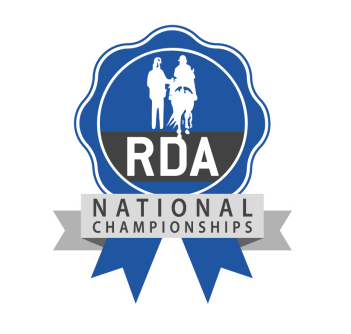 SOUTH REGIONREGIONAL QUALIFIERVIRTUAL SHOW JUMPING
Videoed EntriesEntries close Monday 6 May 2024Late Entries will not be acceptedPRIZE GIVING 
Sunday 19 May at the Regional Qualifier Show
Berkshire College of Agriculture, Burchetts Green, Maidenhead SL6 6QR
Prize Giving time will be available at www.southregionrda.com on Tuesday 14 May 2024Rosettes will be awarded 1st to 6th in all classes.Qualifying rosettes will be awarded for all qualifying classes.QUALIFYING FOR THE NATIONAL CHAMPIONSHIPS, HARTPURY FRIDAY 12 – SUNDAY 14 JULY 2024
Show Jumping takes place on Saturday 13 JulyEvent Secretary: Cassilda Courtier-DuttonTelephone: 07740 706050Email: cassildacd@gmail.comSHOW JUMPING  	Only groups who have been accredited to jump may enter riders in the following classes:Level 5
Competitors should be nominated by their Regional Showjumping Representative.
Video evidence of competing at this level will be required and may be asked for by RDA National Office.
The Showjumping Lead or working group will review all applications individually.Classes are divided into Junior and Senior, and Open Junior and Open SeniorJunior Riders – May compete as Juniors until the end of the year in which they reach the age of 16.Senior Riders – Riders over the age of 16 years old.Open Riders - Riders who have been Overall Class Champion in the same class
for 2 consecutive years at the RDA National Championships or are an independent rider.Course plans and further information can also be found here https://www.myrda.org.uk/runningyourgroup/showjumping/Qualifying Criteria
The top 2 competitors in the Junior and Senior sections and the top competitor in both the Junior and Senior Open sections will qualify providing they have achieved 60% or over.If there are more than 10 competitors in a class, then the top 3 will qualify, providing they have achieved 60% or over.If the qualifying riders are unable to attend the National Championships the next eligible rider may do so.Riders may qualify for one Championship Class only within each discipline.All RDA level show jumping classes are run under RDA rules. 
For full show jumping rules please consult the RDA Rule Book. VIDEO GUIDE FOR RECORDING A PERFECT VIRTUAL ENTRY FOR THE 2024 REGIONAL QUALIFIERSIt may seem daunting at first to think about recording a competition entry, both from a technology point of view and the pressure that filming or being filmed, can put on you. 
You don’t need fancy technology or recording equipment. A phone, iPad or tablet is sufficient. 
If you are recording on a phone or tablet, have you got enough storage? 
Pop it on aeroplane mode before you start recording so calls and messages don’t cause interruption. ALWAYS use landscape mode and zoom in where needed. Lastly make sure you have charged the battery. Think about what you are wearing. The camera will pick up light colours easier, particularly if you are riding a dark coloured horse. A light coloured saddle cloth may also be worth thinking about. Remember to be aware of competition tack and dress rules for you and your equine. If you’re unsure check in the 2024 RDA Rulebook which you can find on the National Championships page on Myrda. Time of day is also a consideration. If the sun is rising or setting in front of the camera then you will become a silhouette, which may make it hard for the judge to score you. Think about distractions around your arena, are horses being fetched in, is there someone who won’t realise you are filming and will try to talk to you? It will help you concentrate if it is a quieter time of day. Have a practise run with your helpers in their relevant positions to make sure they don’t upset the horse, particularly if they need to move around the school to capture your video. Watch your video through to make sure you have ridden the test or course correctly. Showjumping 1. 	The video must be recorded in landscape. 2. 	The person videoing may need to be fluid in their movement around the arena to be able to capture each fence. If this is not possible you need to be in a position where you can zoom in around the course safely. Make sure you aren’t in a position that will either help or hinder the riders performance. 3. 	Ask your ‘filmer’ to keep you in the centre of the screen at all times - if you disappear from view, the judge will not be able to score you for that fence. 4. 	The video must have sound. 5. 	Your video must have NO cuts or edits. It must start at least 5 seconds before the rider jumps the first fence and 5 seconds after the last fence. 6. 	The person videoing your round MUST verbally introduce you, the horse, your RDA Group AND what class you are entering at the beginning of the video. 7. 	Remember to enjoy yourself!! For handy hints and tips for videoing please see the following short video:https://www.youtube.com/watch?v=1wFHEeXeU-I&ab_channel=MyRDAThe filming release form must be completed for all competitors and returned and retained by each group. RDA REGIONAL QUALIFIER VIRTUAL EVENT: FILMING PERMISSION RELEASE FORMIn accordance with RDA UK’s Safeguarding policy, we will not permit photographs, video or other images of children, young people or adults at risk to be taken without consent. If under 18, consent must be obtained from the participant’s parent, carer or guardian.RDA UK will take all steps to ensure any filmed entries are used solely for the purposes for which they are intended and as outlined below. If you become aware that these images are being used inappropriately, please inform us immediately.REGIONAL QUALIFIERSI …………………………………………………………………………………………………….………………………….. (participant’s name) agree to my entry being filmed, under RDA UK guidelines, for the purposes of submitting for judging at the RDA National Championships Qualifiers. I understand that the filmed recording of my qualifier entry will be used solely for selection by RDA UK appointed judges. This recording will be kept for no longer than 3 months after the closing date of the qualifiers, before being deleted. Signed: ………………………………………………………………………………………………………………………………… Date: ……………………………….                Participant / Carer / Guardian (please delete as appropriate)To the Participant/ Parent/ Carer/ Guardian: Please complete this form in full and return it to your RDA Group before submitting your entry. We advise you to retain a copy for your own records. To the RDA Group: Please carefully retain this form for your Group records. You will be required to confirm that you have received this for from each participant, when submitting entries to the Qualifiers/ Finals, via Horse Monkey.RULES & REGULATIONSEach recording must have been produced in ‘one take’ and not been edited in any way. Sound must be on at all times.All videos must state clearly the class, rider’s names, group name, date video was taken and that it is for the Virtual Regional Qualifier. Tack and Saddlery equipment must be correct and in accordance to the RDA Rule Book.Riders must wear normal competition dress as per the RDA Rule Book. 
(Unless competing in a non-qualifying class where class dress rules will be relaxed as long as correct hats and footwear are worn.)
For those classes that have a leader or side walker then correct clothing and footwear must be worn. Competitors must be medically fit for the activities they undertake.  It is the responsibility of all competitors to ensure that they are medically fit to compete.  Where necessary their parents/guardians must take this responsibility.  The organisers reserve the right to require any competitor to withdraw.All horses competing in the Virtual SJ Qualifier and National Championships must have a valid passport from which the equines identification can be verified. The passport must contain all vaccination details which must be up to date, completely and clearly recorded, signed and stamped by a veterinary surgeon, who is not the owner of the animal. 
Passports with missing, altered, unclear or incomplete vaccine records will not be accepted and entry to the event may be refused.  The passport must travel with the equine at all times.The equine must receive a primary course of two injections against equine influenza given no less than 21 days and no more than 92 days apart.  Only these first two injections need to be given before the horse may compete.
In addition, a FIRST booster injection must be given no less than 150 days and no more than 215 days after the second injection of the primary course.  Subsequent booster injections must be given at intervals of not more than one year apart, commencing after the first booster injection.  Equines competing in the Regional Qualifier must have been vaccinated within the last 12 months.  None of these injections can be given within the seven days before the day of competing.  Any questions regarding vaccinations please contact the RDA vet at vet.rda@gmail.com  RDA reserve the right to amend these vaccination rules. 
  The use of any herbal, natural or chemical product to affect the performance of a horse or pony in a calming (tranquillising) manner is strictly forbidden under RDA rules. The use of such products during competition has important safety and welfare consequences.  The RDA does make certain, specific exceptions to the FEI’s list of controlled and banned substances with respect to the population of horses engaging in RDA activities. Some of these medications need to be declared before National Championships in order to be permitted.Horses and ponies should have an up to date passport and have been microchipped.Horses and ponies must be five years old or over.Any height of horse or pony is allowed in any class.In line with standard RDA policy, stallions must not be used in any RDA competitions.Bitless bridles are not permitted in any discipline.Each horse may only be videoed a maximum of five ridden classes including lead rein on one day.  These must not comprise of more than four in any one discipline.Before entering, please ensure that you consult the RDA weight chart to ensure that your horse/rider combination is suitable.    
RDA has created an excel calculator to help groups work out the maximum carrying weight a horse can carry.   https://www.myrda.org.uk/runningyourgroup/horses-and-rda/health-welfare/RDA reserves the right to check any rider/horse combination considered not to comply with the limits set out on the weight chart on RDA’s website. 
If a combination is found to be outside the parameters action may be taken.An approved hat must be worn at all time when mounted and must comply with the current RDA Health and Safety policy including temporary standards. If body protectors are worn they must comply with the current standards.
2018 (blue/black label) Level 3 Body Protector.Suitable footwear must be worn.  This is either normal riding boots or smooth-soled low-heeled walking shoes.   Riders are JUNIORS until the end of the year in which they reach the age of 16. The judge’s decision is final.RDA Level Show JumpingRDA Level Show JumpingRDA Level Show JumpingClass 1Level 1
Non-Qualifier
for those not entered in Classes 45, 46 or 47Poles on the groundClass 2Level 2
Qualifer30 cmClass 3Level 3 Qualifier60 cmClass 4Level 4
Qualifier70 cmDouble max height 60 cmPARTICIPANT’S NAMERDA GROUPRDA REGION